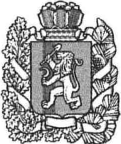 АДМИНИСТРАЦИЯ БОГУЧАНСКОГО РАЙОНАПОСТАНОВЛЕНИЕ21.07.2020                                 с. Богучаны                                       №751-ПО внесении изменений    в  постановление  Администрации Богучанского района  от 30.08.2016 № 639-п «Об утверждении Методики прогнозирования     поступлений    доходов в  бюджет, главным администратором которых является Администрация Богучанского района, при планировании доходов районного бюджета на очередной финансовый год и плановый период»         В соответствии с пунктом 1 статьи 160.1 Бюджетного кодекса Российской Федерации, постановлением Правительства Российской Федерации от 23.06.2016 № 574 «Об общих требованиях к методике прогнозирования поступлений доходов в бюджеты бюджетной системы Российской Федерации», постановлением Правительства Российской Федерации от 05.06.2019 № 722 «О внесении изменений в общие требования к методике прогнозирования поступлений доходов в бюджеты бюджетной системы  Российской Федерации», ст. ст. 7,47 Устава Богучанского района Красноярского края,ПОСТАНОВЛЯЮ:1. Внести в  постановление  Администрации Богучанского района  от 30.08.2016 № 639-п «Об утверждении Методики прогнозирования поступлений    доходов в  бюджет, главным администратором которых является Администрация Богучанского района, при планировании доходов районного бюджета на очередной финансовый год и плановый период» (далее - постановление) следующие изменения:1.1. В наименовании постановления и в пункте 1 постановления в наименовании Методики слова "прогнозирования     поступлений    доходов в  бюджет, главным администратором которых является Администрация Богучанского района, при планировании доходов районного бюджета на очередной финансовый год и плановый период"  читать словами "прогнозирования поступлений    доходов в районный бюджет, в отношении которых Администрация Богучанского района   осуществляет бюджетные полномочия главного администратора  доходов на текущий финансовый год, очередной финансовый год и плановый период";1.2. Приложение  к постановлению изложить в новой редакции согласно Приложению № 1 к настоящему постановлению.2. Контроль за исполнением настоящего постановления возложить на    заместителя Главы Богучанского района по экономике и планированию Н.В. Илиндееву.3.  Постановление    вступает   в   силу   со    дня, следующего   за днем его опубликования в Официальном вестнике Богучанского района и распространяется на правоотношения, возникшие с 01.01.2020г.И.о Главы Богучанского района                               И.М. Брюханов                                                                                                                                                                           Приложение № 1к постановлению Администрации Богучанского района от 21.07.2020 № 751-пМетодика прогнозирования     поступлений    доходов в районный бюджет, в отношении которых Администрация Богучанского района   осуществляет бюджетные полномочия главного администратора  доходов на текущий финансовый год, очередной финансовый год и плановый период1. Общие положения1.1.  Настоящая Методика  прогнозирования     поступлений    доходов в районный бюджет, в отношении которых Администрация Богучанского района  (далее - Администрация) осуществляет бюджетные полномочия главного администратора  доходов на текущий финансовый год, очередной финансовый год и плановый период (далее - Методика), определяет  основные принципы и алгоритм прогнозирования поступлений соответствующих доходов в районный бюджет  на текущий финансовый год, очередной финансовый год и плановый период.Прогнозирование доходов на текущий финансовый год, очередной финансовый год и плановый период осуществляется по кодам  классификации  доходов бюджета, закрепленными за Администрацией  в текущем финансовом году  решением Богучанского районного Совета депутатов о районном бюджете  и распоряжением руководителя  Администрации о наделении  бюджетными полномочиями  администратора  доходов районного бюджета.1.2. Прогнозирование поступлений доходов в районный бюджет осуществляется в соответствии с действующим бюджетным законодательством Российской Федерации, нормативными правовыми актами Администрации Богучанского района.1.3. Для расчета прогнозного объема поступлений доходов используются:- данные месячного, квартального и годового отчетов об исполнении бюджета Администрации Богучанского района;- оценка поступления платежей в  районный бюджет в текущем финансовом году;- ожидаемых результатов работы по взысканию дебиторской задолженности по доходам прошлых лет.1.4.  При расчете прогнозируемого объема поступлений  доходов  районного бюджета в соответствии с настоящей Методикой не учитываются фактические поступления, имеющие несистемный, разовый характер.1.5.  Прогнозирование доходов бюджета на текущий финансовый год (в части формирования уточненной оценки поступления доходов бюджета в текущем финансовом году) осуществляется с применением соответствующих методов прогнозирования, при этом учитываются данные о фактических поступлениях доходов на последнюю отчетную дату.            2. Характеристика методов расчета поступлений доходов2.1. При прогнозировании доходов, главным администратором которых является Администрация Богучанского района, используются следующие методы прогнозирования:- метод прямого расчета, основанный на непосредственном использовании прогнозных значений объемных и стоимостных показателей, уровней ставок и других показателей, определяющих прогнозный объем поступления прогнозируемого вида доходов;- метод усреднение, основанный на расчете усредненных годовых объемов доходов не менее чем за 3 года или за весь период поступления соответствующего вида доходов в случае, если он не превышает 3 года;- метод прогнозирования с учетом фактического поступления (применяется при отсутствии необходимых исходных данных), основывается на оценке поступлений доходов в текущем финансовом году.3. Прогнозирование администрируемых доходов3.1. Налоговые доходы (государственная пошлина)3.1.1. Государственная пошлина за выдачу разрешения на установку рекламной конструкции (основной платеж).Код  бюджетной  классификации  дохода  (далее  по  тексту -  КБК)  -  806 1 08 07150 01 1000 110Прогнозируется с учетом главы 25.3. «Государственная пошлина» Налогового кодекса Российской Федерации исходя из:- планируемого к оказанию  в очередном финансовом году и плановом периоде муниципальных услуг, при предоставлении которых взимается государственная пошлина;- размер соответствующей государственной пошлины (с учетом планируемых изменений законодательства) в части изменения размера платежей.Применяется метод прямого расчета прогнозируемого объема дохода по виду госпошлины  и осуществляется по следующей формуле:Д=∑ Уi*Pi,где:Д -  прогнозируемый объем доходов,Уi- прогнозируемое количество оказываемых муниципальных услуг i –итого вида,Рi-  размер государственной пошлины за оказание муниципальных услуг i – итого вида (с учетом изменения законодательства).При этом Уi прогнозируется исходя из анализа динамики фактически предоставленных услуг за три предыдущих года, оценки на текущий финансовый год, а также с учетом других факторов, влияющих на количество предоставленных услуг (изменения законодательства, окончание срока действия выданных документов и др.)3.2. Неналоговые доходы 3.2.1. Доходы от сдачи в аренду имущества, находящегося в оперативном управлении органов управления муниципальных районов и созданных ими учреждений (за исключением имущества муниципальных автономных учреждений).КБК - 806 1 11 05035 05 0000 120За основу расчета прогнозируемых годовых начислений принимается сумма начисленных по действующим договорам аренды платежей за месяц, предшествующих месяцу, в котором осуществляется планирование, с учетом сроков их действия, а также платежей по договорам, которые предполагается пролонгировать или заключить в планируемом периоде. Если в прогнозируемом периоде ожидается изменение размера ставок арендной платы, полученная годовая сумма начисления корректируется на предполагаемое изменение.Расчет прогнозируемых доходов осуществляется с применением метода прямого расчета  и осуществляется по следующей формуле:Д = (∑Аi- Арасторг +Анов) *12*Кувел*С+З,где:Д – прогнозируемый объем доходов от сдачи в аренду имущества в год,Аi– размер начислений за месяц, предшествующий месяцу, в котором производится планирование, по i-тому договору аренды,Арасторг – размер начислений в месяц по договорам аренды, которые будут расторгнуты в течение текущего финансового года,Анов – размер начислений в месяц по планируемым к заключению договорам аренды,Кувел – коэффициент, учитывающий прогнозируемое увеличение размера арендной платы в очередном финансовом году, предусмотренную договором аренды, С – процент собираемости арендных платежей,З – прогнозируемое погашение задолженности по арендным платежам (определяется в процентах от суммы задолженности, сложившейся по состоянию на 1 января очередного финансового года).3.2.2.	Доходы, поступающие в порядке возмещения расходов, понесенных в связи с эксплуатацией имущества муниципальных районов (возмещение коммунальных услуг).КБК - 806 1 13 02065 05 9991 130По доходам, основанием получения которых являются договоры на возмещение расходов, понесенных в связи с эксплуатацией имущества муниципального района, прогнозирование поступлений на планируемый период осуществляется на основании данных о текущих и планируемых платежах.За основу расчета прогнозируемых годовых начислений принимается сумма начисленных в текущем  финансовом году платежей по действующим договорам на возмещение эксплуатационных расходов по оплате коммунальных, административно-хозяйственных, услуг связи и охраны помещения (далее по тексту – эксплуатационные расходы). Величина годовых начислений уточняется на сумму начислений по договорам, которые предполагается заключить в планируемом периоде, а также по договорам, срок действия которых истекает в текущем финансовом году, и которые не предполагается продлить либо заключить с другими лицами. Полученная годовая сумма начислений корректируется на планируемое изменение цен на эксплуатационные расходы.Прогнозирование доходов, основанием получения которых являются договоры (контракты) на возмещение эксплуатационных расходов, осуществляется с применением метода прямого расчета и осуществляется по следующей формуле:Д = (∑ Аi- Арасторг +Анов) *Ик* +З, где:          Д – прогнозируемый объем доходов,Аi – размер годовых начислений по i-тому договору (контракту) на возмещение эксплуатационных расходов в текущем финансовом году,Арасторг – размер годовых начислений по договорам (контрактам) на возмещение эксплуатационных расходов, которые будут расторгнуты в течение текущего финансового года,Анов – размер годовых начислений по планируемым к заключению договорам (контрактам) на возмещение эксплуатационных расходов,Ик – индекс-дефлятор цен по отрасли «Производство, передача и распределение электроэнергии, газа, пара и горячей воды» в очередном финансовом году, %,З – прогнозируемое погашение задолженности.3.2.3. Прочие доходы от компенсации затрат бюджетов муниципальных районов (возмещение расходов на выплату страхового обеспечения).КБК - 806 1 13 02995 05 9906 130Прогнозирование осуществляется методом прямого расчета исходя из прогнозируемого по состоянию на 1 января очередного финансового года объема дебиторской задолженности, подлежащей возврату в бюджет муниципальных районов в очередном финансовом году.3.2.4. Возмещение ущерба при возникновении страховых случаев, когда выгодоприобретателями выступают получатели средств бюджета муниципального района (далее - Доходы от возмещения ущерба).КБК - 806 1 16 10031 05 0000 140Для расчета прогнозного объема поступлений Доходов от возмещения ущерба применяется метод «усреднение» и расчет осуществляется по следующей формуле:Дy=(Дy1+Дy2+Дy3)/3где:Дy - прогнозный годовой объем Доходов от возмещения ущерба;(Дy1+Дy2+Дy3) - сумма Доходов от возмещения ущерба за три предшествующих года.3.2.5. Штрафы, неустойки, пени, уплаченные в случае просрочки исполнения поставщиком (подрядчиком, исполнителем) обязательств, предусмотренных муниципальным контрактом, заключенным муниципальным органом, казенным учреждением муниципального района.КБК - 806 1 16 07010 05 0000 140	Прогнозирование  данного вида доходов осуществляется с применением метода «усреднение» и расчет осуществляется по следующей формуле:Дшнп = (Дшнп+Дшнп+Дшнп)//3 ,	где:	Дшнп - прогнозный годовой объем поступлений штрафов, неустоек, пеней;	(Дшнп+Дшнп+Дшнп) - сумма дохода в за три предшествующих года.3.2.6. Платежи в целях возмещения убытков, причиненных уклонением от заключения с муниципальным органом муниципального района (муниципальным казенным учреждением) муниципального контракта, а также иные денежные средства, подлежащие зачислению в бюджет муниципального района за нарушение законодательства Российской Федерации о контрактной системе в сфере закупок товаров, работ, услуг для обеспечения государственных и муниципальных нужд (за исключением муниципального контракта, финансируемого за счет средств муниципального дорожного фонда) (далее - Платежи в целях возмещения убытков).КБК - 806 1 16 10061 05 0000 140	Прогнозирование объема поступлений Платежей в целях возмещения убытков осуществляется метод «усреднение»  и расчет осуществляется по следующей формуле:ДУ = (ДУ+ДУ+ДУ)//3 ,	где:	ДУ - прогнозный годовой объем поступлений платежей в целях возмещения убытков;	(ДУ+ДУ+ДУ)/- сумма платежей в целях возмещения убытков за три предшествующих года.3.2.7. Платежи в целях возмещения ущерба при расторжении муниципального контракта, заключенного с муниципальным органом муниципального района (муниципальным казенным учреждением), в связи с односторонним отказом исполнителя (подрядчика) от его исполнения (за исключением муниципального контракта, финансируемого за счет средств муниципального дорожного фонда)  (далее - Платежи в целях возмещения ущерба).КБК - 806 1 16 10081 05 0000 140	Прогнозирование объема поступлений Платежей в целях возмещения ущерба осуществляется метод «усреднение»  и расчет осуществляется по следующей формуле:ДУ = (ДУ+ДУ+ДУ)//3 ,	где:	ДУ - прогнозный годовой объем поступлений Платежей в целях возмещения ущерба;	(ДУ+ДУ+ДУ)/- сумма Платежей в целях возмещения ущерба за три предшествующих года.3.2.8. Доходы от денежных взысканий (штрафов), поступающие в счет погашения задолженности, образовавшейся до 1 января 2020 года, подлежащие зачислению в бюджет муниципального образования по нормативам, действующим до 1 января 2020 года.КБК - 806 1 16 10123 01 0000 140Прогнозирование осуществляется методом прямого расчета исходя из прогнозируемого по состоянию на 1 января очередного финансового года объема дебиторской задолженности, подлежащей возврату в  районный бюджет в очередном финансовом году.3.3. Прочие неналоговые доходы бюджетов муниципальных районов 3.3.1. Прочие безвозмездные поступления от негосударственных организаций в бюджеты муниципальных районов.КБК -   806 2 04 05099 05 9904 150Прогнозирование осуществляется методом с учетом фактического поступления (применяется при отсутствии необходимых исходных данных), основывается на оценке поступлений доходов в текущем финансовом году, исходя из фактического поступления на 31 августа текущего года и планируемые поступления до 31 декабря текущего года при наличии данной информации (соглашений), на очередной финансовый год и плановый период - при наличии информации о планируемых поступлениях.3.3.2. Доходы бюджетов муниципальных районов от возврата иными  организациями остатков субсидий прошлых лет.КБК - 806 2 18 05030 05 0000 150Прогнозирование вышеуказанного дохода на этапе формирования проекта решения о районном бюджете не осуществляется в связи с невозможностью достоверно определить объемы неиспользованных по состоянию на 1 января очередного финансового года остатков средств субсидий прошлых лет.Прогнозируемый объем указанных доходов подлежит включению в доходную часть районного бюджета в текущем финансовом году с учетом информации о фактическом их поступлении на дату прогнозирования.Источником данных, используемых для расчета прогнозируемого дохода бюджета, является «Информация об использовании средств субсидии на компенсацию части платы за коммунальные услуги исполнителем коммунальных услуг по району» за соответствующий год, предоставляемая в администрацию Богучанского района.3.3.3. Невыясненные поступления, зачисляемые в бюджеты муниципальных районов.КБК - 806 1 17 01050 05 0000 180Поступления по данному коду бюджетной классификации зависят от количества расчетных документов, некорректно оформленных плательщиками, которые подлежат уточнению либо возврату плательщику, в связи, с чем поступления по данному коду прогнозируются на нулевом уровне.3.3.4. Прочие неналоговые доходы бюджетов муниципальных районов.КБК - 806 1 17 05050 05 0000 180Прогнозирование прочих неналоговых доходов осуществляется методом «усреднения»  и  расчет осуществляется по следующей формуле:Дпнд = (Дпнд+Дпнд+Дпнд)//3 ,	где:	Дпнд - прогноз поступления прочих неналоговых доходов на соответствующий финансовый год;	(Дшнп+Дшнп+Дшнп) - фактическое поступление прочих неналоговых доходов за 3 года, предшествующих году, в котором осуществляется прогнозирование.Показатели прогнозного объема поступлений текущего финансового года корректируются исходя из данных о фактических поступлениях доходов за истекшие месяцы этого года.4. Прогнозирование доходов на плановый период4.1.1. Прогнозирование доходов на плановый период осуществляется аналогично прогнозированию доходов на очередной финансовый год с применением индексов-дефляторов и других показателей на плановый период, при этом в качестве базовых показателей принимаются показатели года, предшествующего планируемому.В процессе исполнения бюджета возможна корректировка объема прогноза поступлений доходов на сумму превышения (уменьшения) фактического объема.